Об утверждении перечня налоговых расходов МОГО «Ухта» на 2022 год и плановый период 2023 и 2024 годовВ соответствии с пунктом 9 раздела II «Формирование перечня налоговых расходов МОГО «Ухта» постановления администрации МОГО «Ухта» от 10 января 2020 г. № 33 «Об утверждении Порядка формирования перечня налоговых расходов МОГО «Ухта» и оценки налоговых расходов МОГО «Ухта», приказываю:Утвердить Перечень налоговых расходов МОГО «Ухта» на 2022 год и плановый период 2023 и 2024 годов согласно приложению к настоящему приказу.Отменить Приказ Финансового управления администрации МОГО «Ухта» от 13.07.2021 № 156 «Об утверждении перечня налоговых расходов МОГО «Ухта» на 2022 год и плановый период 2023 и 2024 годов»Настоящий приказ вступает в силу со дня его подписания.Контроль за исполнением данного приказа оставляю за собой.Приложениек приказу Финансового управления администрации МОГО «Ухта» от «24» мая 2022 г. № 121ПЕРЕЧЕНЬНАЛОГОВЫХ РАСХОДОВ МОГО «УХТА» НА 2022 ГОД И ПЛАНОВЫЙ ПЕРИОД 2023 И 2024 ГОДОВНачальник Финансового управления администрации МОГО «Ухта»Г. В. КрайнN п/пНаименование муниципального правового акта, устанавливающего льготу, освобождение или иную преференцию по налогамРеквизиты норм МПА, устанавливающего льготу, освобождение или иную преференцию по налогам (статьи, части, пункты, подпункты, абзацы)Наименование налоговых льгот, освобождений или иных преференций по налогамНаименования налогов, по которым предусматриваются налоговые льготы, освобождения или иные преференции по налогамВид налоговой льготыДата начала действия льготы, освобождения или иной преференции по налогамДата прекращения действия льготы, освобождения или иной преференции по налогамЦелевая категория налоговой льготыЦелевая категория плательщиков налогов, для которых предусмотрены налоговые льготы, освобождения или иные преференции по налогамНаименование муниципальной программы МОГО «Ухта», ее реквизиты (дата и № НПА)/направление социально-экономической политики МОГО «Ухта», не относящееся к муниципальным программам МОГО «Ухта» (дата и № НПА), целям которых соответствует налоговый расходНаименование структурного элемента (подпрограммы) муниципальной программы МОГО «Ухта», целям которого соответствует налоговый расходНаименование куратора налогового расхода МОГО «Ухта»123456789101112131Решение Совета МОГО «Ухта» от 21.11.2006 № 24«Об установлении земельного налога»п. 5, абз. 3Освобождаются от уплаты налога садоводческие товарищества, садово-огороднические некоммерческие товарищества и индивидуальные владельцы садовых, огородных земельных участков, в отношении земельных участков, предоставленных под садоводство, огородничество, за исключением земельных участков, используемых в предпринимательской деятельностиЗемельный налогОсвобождение от уплаты налога01.01.2020БессрочноСоциальнаяЮридические, физические лицаМуниципальная программа МОГО «Ухта» «Социальная поддержка населения», утвержденная постановлением администрации МОГО «Ухта» от 26.11.2020 № 3285-Социальный отдел администрации МОГО «Ухта»2Решение Совета МОГО «Ухта» от 21.11.2006 № 24«Об установлении земельного налога»п. 5, абз. 4Освобождаются от уплаты налога ветераны Великой Отечественной войны, бывшие несовершеннолетние узники лагерей, гетто и других мест принудительного содержания, созданных фашистами и их союзниками в период Второй мировой войны, лица, награжденные знаком "Жителю блокадного Ленинграда", вдовы (вдовцы) военнослужащих, погибших в период войны с Финляндией, Великой Отечественной войны, войны с Японией, вдовы (вдовцы) умерших инвалидов Великой Отечественной войны и участников Великой Отечественной войны, ветераны Великой Отечественной войны - лица, проработавшие в тылу, бывшие несовершеннолетние узники нацистских лагерей, тюрем и гетто в отношении земельных участков, приобретенных (предоставленных) для обслуживания индивидуального жилого дома, находящегося в собственности данного гражданина, а также земельных участков, отнесенных к землям сельскохозяйственного назначения или к землям в составе зон сельскохозяйственного использования и используемых для сельскохозяйственного производства, а также земельных участков, приобретенных (предоставленных) для личного подсобного хозяйства, огородничества или животноводства, садоводства и обслуживания индивидуальных гаражей, за исключением земельных участков, используемых в предпринимательской деятельностиЗемельный налогОсвобождение от уплаты налога02.05.2020БессрочноСоциальнаяФизические лицаМуниципальная программа МОГО «Ухта» «Социальная поддержка населения», утвержденная постановлением администрации МОГО «Ухта» от 26.11.2020 № 3285-Социальный отдел администрации МОГО «Ухта»3Решение Совета МОГО «Ухта» от 20.11.2014 № 331«Об установлении налога на имущество физических лиц на территории МОГО «Ухта»п. 2, пп. 3,абз. 1Пониженная (0,1%) ставка налога в отношении объектов налогообложения, включенных в перечень, определяемый в соответствии с пунктом 7 статьи 378.2 Налогового кодекса Российской Федерации, находящихся на следующих территориях МОГО "Ухта: пгт Боровой, пст Веселый Кут, д. Гажаяг, пст Гэрдъель, д. Изваиль, пст Изъюр, с. Кедвавом, пст Кэмдин, д. Лайково, пст Нижний Доманик, пст Первомайский, д. Поромес, пст Седъю, пст Тобысь; в отношении прочих объектов налогообложенияНалог на имущество физических лицПониженная ставка01.01.2020БессрочноСтимулирующаяФизические лицаМуниципальная программа МОГО «Ухта» «Развитие экономики», утвержденная постановлением администрации МОГО «Ухта» от 07.12.2020 № 3421-Управление экономического развития администрации МОГО «Ухта»4Решение Совета МОГО «Ухта» от 21.11.2006 № 24«Об установлении земельного налога»п. 5, абз. 2Освобождаются от уплаты налога муниципальные учреждения, в отношении земельных участков, предоставленных для обеспечения их деятельностиЗемельный налогОсвобождение от уплаты налога01.01.2017БессрочноТехническаяМуниципальные учрежденияМуниципальная программа МОГО «Ухта» «Развитие образования», утвержденная постановлением администрации МОГО «Ухта» от 25.01.2021 № 120Подпрограмма 1 «Развитие дошкольного образования»;Подпрограмма 2 «Развитие общего образования»;Подпрограмма 4 «Обеспечение реализации Программы»Муниципальное учреждение «Управление образования» администрации МОГО «Ухта»5Решение Совета МОГО «Ухта» от 21.11.2006 № 24«Об установлении земельного налога»п. 5, абз. 2Освобождаются от уплаты налога муниципальные учреждения, в отношении земельных участков, предоставленных для обеспечения их деятельностиЗемельный налогОсвобождение от уплаты налога01.01.2017БессрочноТехническаяМуниципальные учрежденияМуниципальная программа МОГО «Ухта» «Культура», утвержденная постановлением администрации МОГО «Ухта» от 16.12.2020 № 3547-Муниципальное учреждение «Управление культуры администрации МОГО «Ухта»6Решение Совета МОГО «Ухта» от 21.11.2006 № 24«Об установлении земельного налога»п. 5, абз. 2Освобождаются от уплаты налога муниципальные учреждения, в отношении земельных участков, предоставленных для обеспечения их деятельностиЗемельный налогОсвобождение от уплаты налога01.01.2017БессрочноТехническаяМуниципальные учрежденияМуниципальная программа МОГО «Ухта» «Развитие физической культуры и спорта», утвержденная постановлением администрации МОГО «Ухта» от 15.12.2020 № 3522-Муниципальное учреждение «Управление физической культуры и спорта» администрации МОГО «Ухта»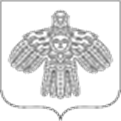 